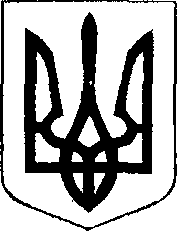 У К Р А Ї Н АЖовківська міська радаЛьвівського району Львівської області21-ша чергова сесія VІІІ-го демократичного скликанняРІШЕННЯ       від 23.12.2021 року    № 55					          м. ЖовкваПро затвердження Програми «Забезпечення оплати праці медичних працівників КНП «Жовківська лікарня» при Львівському РТЦК та СП для проведення обстеження  громадян, які підлягають призову на строкову військову службу до Збройних Сил України у 2022 році»Керуючись п.22 ст. 26 Закону України «Про місцеве самоврядування в Україні», враховуючи висновок постійної комісії з питань охорони здоров’я, освіти, науки, культури, мови, прав національних меншин, міжнародного співробітництва, інформаційної політики, молоді, спорту, туризму та соціального захисту населення, Жовківська міська радаВ И Р І Ш И Л А:     1. Затвердити Програму «Забезпечення оплати праці медичних працівників КНП «Жовківська лікарня» при Львівському РТЦК та СП для проведення обстеження  громадян, які підлягають призову на строкову військову службу до Збройних Сил України у 2022 році», що додається.     2. Контроль за виконанням рішення покласти на постійну комісію з питань охорони здоров’я, освіти, науки, культури, мови, прав національних меншин, міжнародного співробітництва, інформаційної політики, молоді, спорту, туризму та соціального захисту населення (І.Чурій).              Міський голова                                                                 Олег  ВОЛЬСЬКИЙ“ЗАТВЕРДЖЕНО”							“ПОГОДЖЕНО”Сесією Жовківської міської ради				Начальник фінансового відділуРішення № 55 від «23» грудня 2021 р.			Міський голова					___________________ О.Вольський		      _______________ О. Клячківська«___» _______________ 20__ р.					«___» ____________ 20__ р.П Р О Г Р А М А«Забезпечення оплати праці медичних працівників КНП «Жовківська лікарня» при Львівському РТЦК та СП для проведення обстеження  громадян, які підлягають призову на строкову військову службу до Збройних Сил України у 2022 році»ПаспортПрограма «Забезпечення оплати праці медичних працівників КНП «Жовківська лікарня» при Львівському РТЦК та СП для проведення обстеження  громадян, які підлягають призову на строкову військову службу до Збройних Сил України у 2022 році»Ініціатор розроблення програми	КНП «Жовківська лікарня» Жовківськоїміської ради Львівського районуДата, номер документа проЗатвердження програми				_______________________Головний розпорядник коштів			Жовківська міська радаРозробник програми				Інформаційно-аналітичний відділ лікарніВідповідальні виконавці		Директор КНП «Жовківська лікарня»,програми	Головний бухгалтер КНП «Жовківська лікарня»Учасники програми				Жовківська міська радаТермін реалізації 					2022 рікпрограми						Загальний обсяг фінансових ресурсів, необхідний для реалізації програми, тис. грн.,всього						500 000,00грн.Коштів місцевого бюджету			500000,00грн.10. Головний виконавець				КНП «Жовківська лікарня»Установи уповноважені здійснювати контроль за виконанням програми		Жовківська міська радаДиректор                                                                       Бакум О.І.				                                                                          ПРОГРАМА«Забезпечення оплати праці медичних працівників КНП «Жовківська лікарня» при Львівському РТЦК та СП для проведення обстеження громадян, якіпідлягають призову на строкову військову службу до Збройних Сил Україниу 2022 році»І. Загальні положенняВідповідно до Закону України «Про військовий обов’язок і військову службу», Положення про підготовку і проведення призову громадян України на строкову військову службу та прийняття призовників на військову службу за контрактом, затвердженого постановою Кабінету Міністрів України від 21.03.2002 р. № 352, з метою взяття громадян на військовий облік, визначення наявних призовних ресурсів, ступеня придатності до військової служби, встановлення освітнього рівня, здобутої спеціальності або професії, рівня фізичної підготовки та вивчення їх особистих якостей, на виконання розпорядження голови Львівської ОДА «Про підготовку та проведення приписки громадян України до призовних дільниць області у 2022 році» від 02.11.2021 р. № 1066/0/5-21 та наказу департаменту охорони здоров’я Львівської ОДА від 01.12.2021 р. № 1161 «Про медичне забезпечення приписки громадян до призовних дільниць області у 2022 році» КНП «Жовківська лікарня» виділено лікарів-спеціалістів та сестер медичних для проведення обстеження вище вказаної категорії громадян.Ця Програма спрямована на забезпечення системного підходу до проведення оплати медичних працівників КНП «Жовківська лікарня» при Львівському РТЦК та СП для  проведення обстеження  громадян, які підлягають призову на строкову військову службу до Збройних Сил України у 2022 році.ІІ. Мета програми та основні напрями її реалізаціїГоловною метою Програми є забезпеченняоплати медичних працівників КНП «Жовківська лікарня» при Львівському РТЦК та СП для проведення обстеження  громадян, які підлягають призову на строкову військову службу до Збройних Сил України у 2022 році.Шляхи та способи розв'язання проблеми
Для розв'язання проблеми необхідно: 100 відсоткове забезпеченняоплати медичних працівників КНП «Жовківська лікарня» при Львівському РТЦК та СП для проведення обстеження  громадян, які підлягають призову на строкову військову службу до Збройних Сил України у 2022 році.Завдання і заходи Програми наведені в Додатку 1. 
Прогнозовані обсяги фінансування Програми наведені в Додатку 2.Очікувані результати, ефективність виконання Програми
Виконання Програми дасть змогу забезпечити оплату медичним працівникам КНП «Жовківська лікарня» при Львівському РТЦК та СП для проведення обстеження  громадян, які підлягають призову на строкову військову службу до Збройних Сил України у 2022 році.Обсяг та джерела фінансування ПрограмиЗабезпечення виконання цієї Програми здійснюється  в межах 
видатків,  передбачених у міському бюджеті, а також за рахунок коштів інших джерел.Обсяг фінансування Програми з міського бюджету визначається щороку  виходячи з конкретних  завдань та наявних коштів і може уточнюватися під час складання проекту міськогобюджету на  відповідний рік з урахуванням можливостей дохідної частини бюджету.Додаток 1
                            до Програми «Забезпечення оплати праці медичних працівників КНП «Жовківська лікарня» при Львівському РТЦК та СПдля проведення обстеження  громадян,які підлягають призовунастрокову військову службу до Збройних Сил України у 2022 році»ЗАВДАННЯ І ЗАХОДИ Програми «Забезпечення оплати праці медичних працівників КНП «Жовківська лікарня» при Львівському РТЦК та СП для проведення обстеження  громадян, які підлягають призову на строкову військову службу до Збройних Сил України у 2022 році»ДОДАТОК 2Обсяги фінансування Програми «Оплата праці медичних працівників КНП «Жовківська лікарня» при Львівському РТЦК та СП для забезпечення проведення обстеження  громадян, які підлягають призову на строкову військову службу до Збройних Сил України у 2022 році»Загальний обсяг фінансових ресурсів, необхідний для реалізації програми, 500 000,00 грн. (п’ятсоттисяч грн. 00 коп.)Директор			                                                          			О.Бакум№Найменування заходуВідповідальніТермін виконання1Визначення розміру сум для оплатипраці медичних працівників КНП «Жовківська лікарня» при Львівському РТЦК та СПдля проведення обстеження  громадян, які підлягають призову настрокову військову службу до Збройних Сил України у 2022 році КНП «Жовківська лікарня», бухгалтеріяСічень2022 року2Проведенняобстеження  громадян, які підлягають призову на строкову військову службу до Збройних Сил Українимедичними працівниками КНП «Жовківська лікарня» при Львівському РТЦК та СПКНП «Жовківська лікарня»2022 рік Забезпечення інформаційної підтримки програми Забезпечення інформаційної підтримки програми Забезпечення інформаційної підтримки програми Забезпечення інформаційної підтримки програми1Інформування громадськості про хід виконання ПрограмиКНП «Жовківська лікарня», районний часопис «Відродження»2022 рік2Налагодження співпраці із Львівським РТЦК та СПз   метою вчасного формування медичної комісії для проведеннядля проведення обстеження  громадян, які підлягають призову на строкову військову службу до Збройних Сил України.КНП «Жовківська лікарня»2022 рік№з. п.Перелік медичних працівників, якіпроводять обстеження громадянК-ть осібЗагальна вартість в гривнях 1Старший лікар РПК12Лікар-хірург13Лікар-невропатолог14Лікар-отоларинголог15Лікар-офтальмолог16Лікар-психіатр17Лікар-дерматовенеролог18Лікар-стоматолог19Лікар-лаборант110Сестри медичні811Секретар 112Оператор 113Молодша медсестра (санітарка)1